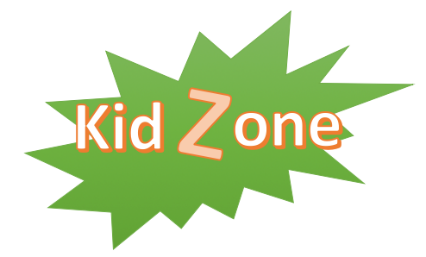 Breakfast & After School Child-Care Club Parental AgreementKidzone Breakfast Club - Breakfast club takes place every morning, 8 am – 8.45 am. Please complete the booking form below to secure a place. The cost is £4.00 which includes cereal, toast and a drink.*Emergency bookings will be considered if there is space available, but this cannot be guaranteed.Booking Form Kidzone Breakfast ClubChilds Name: __________________________________Parent/guardian DeclarationI confirm that the total hours I wish my child to attend are shown above and confirm that the information I have provided is correct.I also agree to the terms and conditions of the setting, if your child is booked in for these hours but does not attend these will still be payable at the full amount.Name of parent/guardian: _____________________________ Signed: ________________________Date: __________________________January 2021MondayTuesdayWednesdayThursdayFriday4th Inset Day5th6th7th8th11th12th13th14th15th18th 19th 20rd21st 22nd 25th26th27th28th 29th February 2021MondayTuesdayWednesdayThursdayFriday1st 2nd 3rd4th 5th 8th 9th 10th 11th 12th 22nd 23rd 24th 25th 26th March 2021MondayTuesdayWednesdayThursdayFriday1st2nd3rd4th5th8th 9th10th11th12th15th16th17th18th19th22nd23rd24th25th26thApril 2021MondayTuesdayWednesdayThursdayFriday12th Inset Day13th 14th15th 16th 19th20th21st22nd 23rd 26th 27th 28th 29th 30th 